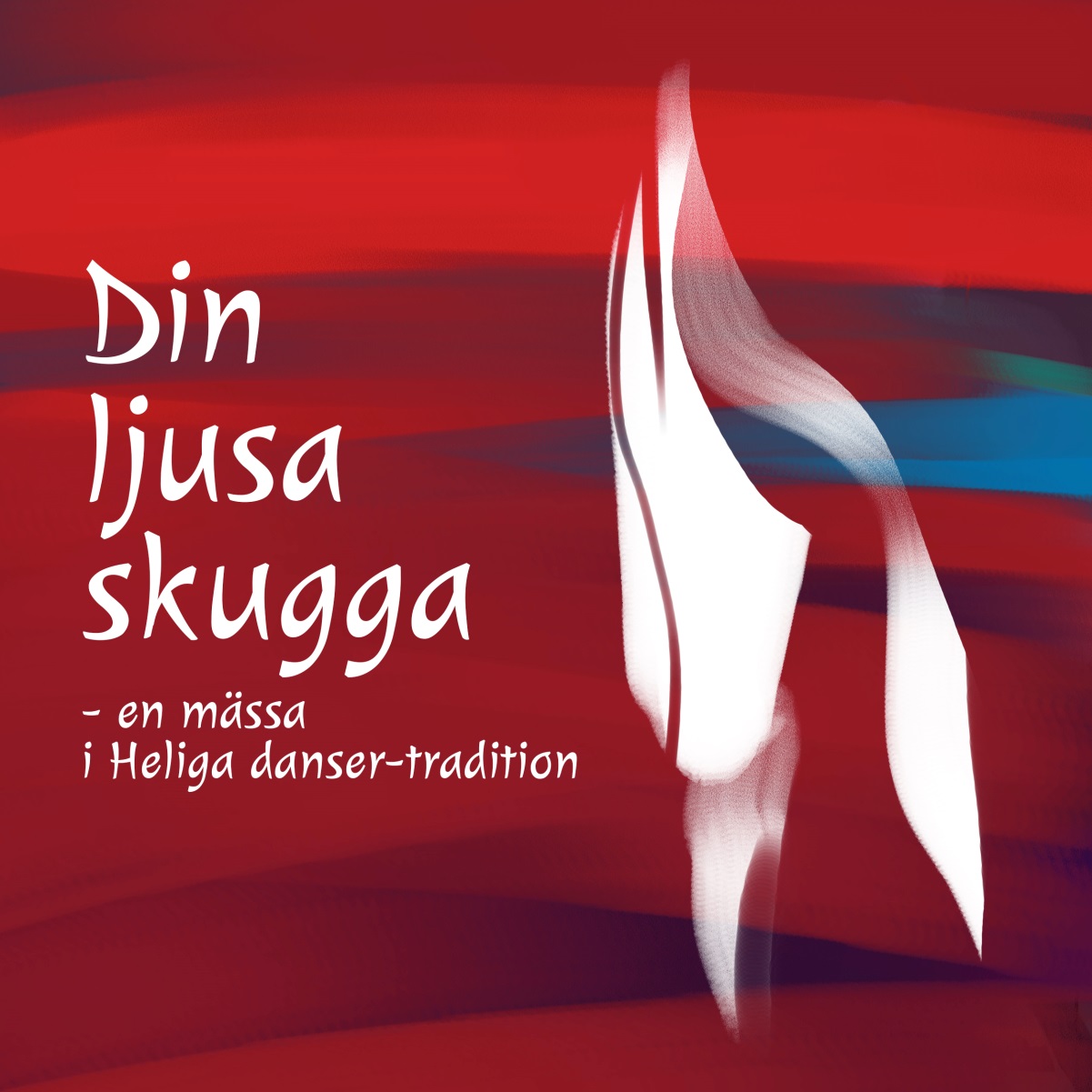 GudstjänstagendaMusik: Maria Hulthén Birkeland - Text: Kristina Sandgren FurbergKoreografi: Hans KvarnströmDin ljusa skugga 
– en mässa i Heliga danser-traditionhar tillkommit i nära samverkan mellan textförfattare, tonsättare/arrangör samt liturg/koreograf.     Mässan följer Svenska kyrkans nya handboks ordning för Mässa/Gudstjänst och innehåller nattvardsgudstjänstens alla ordinarie delar. Bildspråket vill beskriva en rörelse från mörker till ljus och är hämtat ur dygnets rytm, från skymning till morgon.”Din ljusa skugga” inleds med dans och sång om hur Gud lever och dansar mitt ibland oss under tidens ständiga gång.    Så följer Introitus – Skymningstid. Ur den är mässans namn taget – ”Älskade, dina fotspår syns ännu, din ljusa skugga anar vi, din blick som omsluter världen”.    Överlåtelsebönen, eller bön om förlåtelse uppehåller sig vid midnattstimman och dess insikt om våra brister och felsteg.    Kyriet, bön om förbarmande sjunger och dansar vi vid vargtimmen. Vi ber att Gud ska fylla våra tomma bägare, släcka vår törst med sitt goda.    Ur mörker och tomhet kan vi så börja ana en ljusning. Gloria, lovsångens tid är gryningen då Gud kommer till oss som en efterlängtad ljusstrimma.    Och så äntligen stiger solen upp över horisonten. Ända sedan den första påskdagsmorgonen är solen en stark Kristussymbol och vi gläder oss åt Guds löften om befrielse.    Nu går vi in i själva måltidsdelen av mässan, Vi sjunger och dansar en tolkning av bönen Fader Vår, som uttrycker längtan efter helhet och välsignelse – här i tiden och i evigheten.    Under delandet av bröd och vin är vi stilla. Kören sjunger om hur Gud förnyar oss och ger liv. Vi får ta emot välsignelsen och avslutar måltiden med en dans för varje dag. Ty av honom och genom honom och till honom är allting skriver Paulus i Rom 11: 36.    I Gudstjänstens slut kommer tacksägelsen och sändning - I en mild och humlerusig sommarmorgon sjunger och dansar vi, med alla som gått före oss och med alla himlens änglar. Vi som fått ta emot Guds kärlek vill ge den vidare och vidare till andra. Vi, som är upphovspersoner till ”Din ljusa skugga” önskar att mässan ska få komma till användning och glädje.P	InledningsordPsalm1 Inledning – Det går en dansDet går en dans genom tidens salarden leder oss vidare.Det går en dans genom platsens pulsslagden leder oss runt.Soluppgång följer solnedgång,nedan följs av ny.Soluppgång följer solnedgång,nedan följs av ny.Du som vill att vi ska dansa,du som ger oss kraft och hopp,hjälp oss öppna våra sinnen,låt din kärlek lyfta oss.Det går en dans genom tidens salar...Du som fyllde våra lungormed din ande och ditt skrik,hjälp oss strida för det goda –helig vrede, fredlig strid.Det går en dans genom tidens salar...Du som dansar mitt ibland oss,du som visar oss din väghjälp oss våga möta mörkret – gå med dig från död till fred.2 Introitus – Skymning/Aftonstjärnan tändsSkymningstid –dagens möda är förbi,dess tunga minne lämnar viåt dig som allting kan bära.Solnedgång –dunklet inger vaksamhet,där våldet härskar mörknar detoch gryningsljuset är fjärran.Älskade –dina fotspår syns ännu,din ljusa skugga anar vi –din blick som omsluter världen.Bibelläsning3 Överlåtelsebön – MidnattVi ville leva i fred med varandra,vi sökte helhetens hamn.Vi ville leva som ett med varandrabundna av frihetens band.Helhet – var är du nunär mörker är allt vi har?Enhet – var är du nu?Trasighet håller oss kvar –vid midnatt.Vi ville leva i fred … Vördnad – var är du nunär misstro är allt vi har?Samklang var är du nu?Tystnaden håller oss kvar – vid midnatt.Vi ville leva i fred …Väck oss – nu i vår nattoch led oss i mörkret här!Vaka med oss i natt,ge oss det hopp som bär – vid midnatt!4 Kyrie - VargtimmenKyrie eleison – gör mig öppen för din mildhet.Kriste eleison – upplys mitt mörker med dig själv.Kyrie eleison – fyll min bägare, ge mig att dricka.Som ett kargt och uttorkat land är jag,torkan har plågat mig länge.Den har blivit mitt namn – törst.Som torra marken dricker regnvill jag dricka digmen jag är hårdhet – törst.Kyrie eleison – gör mig öppen för din mildhet...Som ett tomt och oupplyst hus är jag,vargtimmen ylar vid knuten.och stängt är mitt jag – nu.Som tomma rummen fylls av livvill jag öppna migmen jag är sluten – nu.Kyrie eleison – gör mig öppen för din mildhet...Som ett frö som vilar i jord är jag,lyssnande, längtande stillhet.Får jag blomma igen - nu?Som fröet dör för att få livvill jag dö med dig.Dö bort från skuld och dom!Kyrie eleison – gör mig öppen för din mildhet...5 Gloria - Ljuset anasEfterlängtade – strimma av ljussom förebådar gryningen,den fyller oss med hopp.Efterlängtade –där du är medär sammanhang och enighetför du är alltets grund.Efterlängtade –kom snart till oss.Var med oss varje steg idag,i varje andetag.6 Sanctus – Uppståndelsens solHimlen rodnarsolen står oppKristus du leveroch vi med dig.I lovsång vill vi leva,i hoppet ha vårt hem.Här står vi med öppna hjärtan inför dig.De fångna ska befrias,de blinda ser igen,förtryckta får sin frihetgenom dig.Himlen rodnar...Du räddar oss ur mörkret,försoningen är här!Din skapelse är befriadgenom dig.I växlingar och skedengår tiden mot sitt slut.Men du som aldrig sviker  – ge oss frid.Himlen rodnar...NattvardsbönP	Gode och underbare Gud, vi prisar dig för allt vad du gör och vill. Du har skapat oss alla, var och en med sina gåvor. Vi tackar dig för att du har gett oss den största gåvan av alla: din älskade Son, Jesus Kristus. Han kom från dig och blev en av oss. Genom honom blir vi förenade i dig. 	Den natt då han blev förrådd tog han ett bröd, tackade, bröt det och gav åt lärjungarna och sade: Tag och ät. Detta är min kropp som blir utgiven för er. Gör detta till min åminnelse. Likaså tog han bägaren, tackade och gav åt lärjungarna och sade: Drick av den alla. Denna bägare är det nya förbundet genom mitt blod, som blir utgjutet för många, till syndernas förlåtelse. Så ofta ni dricker av den, gör det till min åminnelse.Alla	Din död förkunnar vi, Herre, din uppståndelse bekänner vi till dess du kommer åter i härlighet.P	Vi ber dig, Gud, sänd din Ande över oss och dessa våra gåvor, så att vi, när vi äter brödet och dricker vinet, tar emot Jesus Kristus. Vi lovar dig nu och alltid.Alla	AmenP	Vi ber tillsammans den bön som Jesus Kristus själv har lärt oss:  Alla	Vår Fader, du som är i himlen. Låt ditt namn bli helgat. Låt ditt rike komma. Låt din vilja ske på jorden så som i himlen. Ge oss idag det bröd vi behöver. Och förlåt oss våra skulder, liksom vi har förlåtit dem som står i skuld till oss. Och utsätt oss inte för prövning utan rädda oss från det onda. Ditt är riket. Din är makten och äran i evighet. Amen.P	Brödet som vi bryter är en delaktighet av Kristi kropp.Alla	Så är vi, fastän många, en enda kropp, ty alla får vi del av ett och samma bröd.7 När ditt rike kommer – fritt efter Herrens bön(kan utgå)Det hopp som bär världenär längtan till digsom lovat att bo mittibland oss igen.Du är välsignelse och helhet.När ditt rike kommermed sitt milda ljusoch regnet som svalkarvår törstande hud,då ska vi jubla vid din sida.När rädslan är borta -din vilja är vår,när avstånden krymperoch närheten rår,då ska vi andas i din andning.När dagen är kommenmed doftande bröd,när källan är funnen och bristen är död,då ska vi sjunga livets lovsång.När ditt rike kommer…När de som vi såratblir hela igenska ärren få vittnaom kraften hos digsom aldrig upphör att försona.Den stunden ska svartsyntse ljuset igenoch lögnens lakej skabli sanningens vän.Då ska din skönhet bli vårt ledljus.När ditt rike kommer…Den dagen ska hemmet vi sökt synas klart.Din längtan – vår längtanska bli uppenbar,nu och för alltid i din kärlek.När ditt rike kommer…Kommunionen, vi delar bröd och vin.8 Nattvardssång – Du gör jorden nyunder utdelandet av bröd och vin
Vi sätter vårt hopp till dig.Du öppnar din hand och ger oss att äta.Du sänder din ande, då skapas liv.Du gör jorden ny.Ps 104: 27-30Efter att alla kommunikanter har tagit emot gåvorna,P/L	Vi har tagit emot Jesus Kristus. Han bevarar oss till evigt liv. AmenAlla	Gud, tack för att du låter oss som delar bröd och vin också dela kärlek och lidande. Hjälp oss att vara ett svar på din kärlek som du uppenbarar i Kristus nu och alltid. 	Amen.9 Dans för varje dag//:Jag är av dig.://Av din vilja blir jag till,//:av din blodström får jag liv.:////:Jag är i dig.://I din ande andas jag,//:av din tanke omsluts jag.:////:Jag går till dig.://Till din stillhet längtar jag,//:för din närhet lever jag.://         10 Tacksägelse – Nattens labyrintNattens labyrint har fört oss hit,till en mild och humlerusig sommarmorgon.Himlens alla änglar dansar med oss,//:slå på tamburiner när vi prisar vår Gud!://Alltid fylld av nåd är du vår Gud,vi vill vara kring dig som en krans av blommor.Mirjam och Maria dansar med oss,//:slå på tamburiner när vi prisar vår Gud!://Du har gett oss kärlek utan gräns,nu vill vi ge glädjegåvan ut till andra.Alla folk på jorden dansa med oss//:slå på tamburiner när vi prisar vår Gud!://VälsignelsenSändningsordP/L	Gudstjänsten är slut. Gud sänder oss att dela bröd och fred i världen.Låt oss gå i frid,Alla	I Jesu Kristi namn.PsalmDansa en gudstjänst? – Javisst!Heliga danser vilar på övertygelsen att dans är ett ursprungligt mänskligt behov och har en helande och andlig dimension. De första kristna dansade som ett naturligt uttryck för sin glädje över Kristus, ja de tidiga kyrkofäderna menade rentav att eftersom änglarna dansade i cirkel i himlen borde de kristna dansa samma cirkeldans på jorden. I dag svarar Heliga danser an mot behovet av att få ihop det kroppsliga och sinnliga med det andliga. Danserna har sina rötter i den folkliga dansen och har dansats inom Svenska kyrkan sedan början av 1990-talet. Danserna ger en dynamisk liturgi och har steg så enkla att inga förkunskaper krävs. All dans sker därför gemensamt i församlingen, precis som psalmsången och bönen.
Mer information och material:CD: www.naxosdirect.seNoter: www.notpoolen.comDansinstruktioner: www.youtube.com, ”Dansmässan Din ljusa skugga”Övrigt: http://kristinasfurberg.info/aktuellt.html Här finns bland annat information om hur Din ljusa skugga kan firas i enlighet med Svenska kyrkans nya handbok, dansnotationer, agendor etc.Facebook-sida: Din ljusa skugga, här finns bland annat fortlöpande information om var mässan firas.Mer om Heliga danser: https://www.svenskakyrkan.se/heliga-danser.Vill du ha hjälp av dansledare? Kontakta Cecilia Hardestam:cecilia.hardestam@svenskakyrkan.seKontakt med kompositör: Maria Hulthén Birkeland, www.mariahulthen.se Kontakt med textförfattare: Kristina Sandgren Furberg www.kristinasfurberg.info